B-)Çoktan seçmeli Soruları dikkatli okuyup, cevabı üzerine işaretleyiniz. Her soru 5 puandır. 1-Basın etkili bir kitle iletişim aracı olarak toplumun eğitilmesine katkı sağlar. Basının eğitim yönüyle ilgili olarak Atatürk “Basın, milletin genel sesidir. Başlı başına bir kuvvet, bir okul, bir öncüdür.” demiştir.Atatürk’ün bu sözüne bakılarak, aşağıdakilerden hangisi basının topluma yaptığı katkılardan biri değildir?A)Kendi doğrularını halka kabul ettirmesiB)Toplumda bilgi alışverişini artırmasıC)Ülkedeki birlik ve beraberliği geliştirmesiD)Bilginin hızlı bir şekilde yayılmasını sağlaması2-OsmanlI Devleti, 18. yüzyılda Batı eğitim sisteminden etkilenerek Kara ve Deniz Mühendishaneleri ile Mekteb-i Harbiye gibi okulları açmıştır.Bu gelişmelere bakarak Osmanlı Devleti’nin daha çok hangi alanda batılılaşmaya önem verdiği söylenebilir?A) Kültürel			B) YönetimC) Askerî			D) Hukuk3-1571'de Osmanlı Devleti'nin Kıbrıs adasını alması üzerine, tüm Avrupa devletleri birleşerek kuvvetli bir donanma oluşturdular. Haçlı donanması Akdeniz’deki Osmanlı donanmasını İnebahtı Deniz. Savaşı’nda yendi. Bu durum Akdeniz'deki Osmanlı üstünlüğünün bir süre sarsılmasına neden olmuştur.Buna göre aşağıdakilerden hangisi söylenemez?A)İnebahtı Deniz Savaşı’ndan önce, Akdeniz'de Osmanlı Devleti’nin üstün olduğuB)İnebahtı Deniz Savaşı'nın Osmanlı deniz gücünü zayıflattığıC)Avrupa devletlerinin Kıbrıs adasına önem verdiğiD) Kıbrıs adasının alınmasının. Osmanlı Devleti'nin Akdeniz'deki üstünlüğünü zayıflattığı4- Osmanlılar döneminde dini ve milli bayramlar birlikte kutlanırdı. Bu anlayış günümüzde de devam etmektedir.Bu durum aşağıdakilerden hangisine kanıt olarak gösterilebilir?A) Türk kültüründe süreklilik olduğuna B) Osmanlı Devleti’nin güçlü bir devlet olduğunaC)Türklerin estetik değerlere önem verdiğineD)Dini bayramların milli bayramlardan daha önemli olduğuna5-  - Fabrikaların sayısının artması -İşçi sınıfının ortaya çıkması-Yeni teknolojik ürünlerin bulunması-Ham maddelere duyulan ihtiyacın artması Yukarıdaki gelişmeler, aşağıdakilerden hangisinin sonucunda gerçekleşmiştir?A) Avrupa’daki Reform hareketlerininB)Demokrasiye geçilmesininC)Matbaanın icat edilmesininD) Sanayi İnkılabının 6-Aşağıdakilerden hangisi Türkiye’de köyden kente göçün önemli nedenlerinden biri değildir?A)Köylerde çevre kirliliğinin artmasıB) Tarımda makinelerin kullanılması C)Şehirde iş bulma imkânlarının ve diğer olanakların daha fazla olmasıD) Eğitim ve sağlık hizmetlerinin yetersizliği7-Söz söylemek için önce duymak, dinlemek gerekir.MevlanaMevlana, yukarıdaki sözünde iletişimi olumlu etkileyen aşağıdaki unsurların hangisine değinmiştir?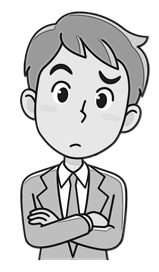 A)Jest ve mimikleri kullanmaB)Net olarak konuşmaC)Empati kurmaD)İyi bir dinleyici olma8-Bir dönem Avrupalı zenginler, Osmanlı kıyafetleri giymişler, evlerini Türk evleri gibi döşemişlerdir.Bu cümleden hareketle aşağıda yargılardan hangisine ulaşılabilir?A)Osmanlı kültürü Avrupa’da moda olmuştur.B) Avrupalı insanlar, ülkelerinin eşyalarını beğenmiyorlardı.C)Avrupa’nın zenginleri, Osmanlı vatandaşı olmuşlardır.D) Avrupalı zenginler, Osmanlı ülkesine gelmişlerdir ı.9- Daha çok tarım işçilerinin yılın belirli dönemlerinde genellikle de yaz mevsiminde yer değiştirmeleri biçiminde gerçekleşir. Bu göçe katılanlar pamuk, mısır, tütün ve fındık gibi ürünlerin hasadında çalışan işçilerdir.Yukarıda özellikleri verilen geçici göç aşağıdakilerden hangisidir?A)Yayla göçüB)Mevsimlik işçi göçüC)Eğitim göçüD)Turizm göçü10-Aşağıdaki seçeneklerin hangisinde Türk İslam bilginlerinin özelliklerinden biri yer almamaktadır?A)Kendilerinden önce yaşamış bilim insanlarının çalışmalarından yararlanmışlardır.B)Çalışmalarını gözlem, deney ve uygulamalı olarak yapmışlardır.C)Hem fen hem sosyal bilimlerle ilgilenmişlerdir.D)Bilimsel çalışmaları kendi inançlarına uygun hâle getirmişlerdir.11-Cumhuriyetin ilânından sonra ülkemizde birçok kurum ve kuruluş tarıma destek vermiştir.Aşağıdaki kurumlardan hangisinin böyle bir görevi yoktur?A)Tarım Kredi KooperatifleriB) T.C. Ziraat BankasıC) Kredi ve Yurtlar Kurumu D)Tarım Satış Kooperatifleri12- 13. yüzyılda Marco Polo’nun gezi notları arasında şu bilgilere rastlıyoruz:“Bağdat görkemli bir kenttir. Bağdat’ta Çin’den getirilmiş altın sırmayla işlenmiş ipekliler satılır. Üzerinde hayvan motifleri bulunan kadife kumaşlar dokunur. Hindistan’dan geçip Avrupa’ya giden inciler burada, elde işlenir ve delinir.”Sadece paragrafa göre Bağdat ile ilgili bilgilerden hangisi doğru değildir?A) Dokumacılık ve inci işlemeciliği yaygındır.B)İpek ve Baharat yolları üzerinde bulunmaktadır.C)Yabancıların ziyaret ettikleri bir şehirdir.D) Ülkenin başkentidir.13-Yazının günümüzdeki şeklini alması binlerce yıl sürmüştür. Yapılan araştırmalara göre tarihte ilk yazı örneklerinin Fırat ve Dicle (Mezopotamya), Nil (Mısır), Sarı Irmak (Çin) yakınlarında bulunduğu görülmüştür.Bu bilgilere göre aşağıdaki hangi yargıya ulaşılabilir?A.Yazının günümüze ulaşmasında farklı uygarlıkların katkısı olmuştur.B.Yazıyı ilk defa Mısırlılar kullanmıştır.C.Yazı dünyadaki en önemli icattır.D.Yazının günümüzdeki şeklini almasında en büyük katkıyı Çinliler sağlamıştır.14-Osmanlı Devletinde hastane, medrese, cami gibi çeşitli yardım kuruluşlarının ihtiyaçlarını karşılamak için tahsis edilen, gönüllü kişilerin bağışlamış olduğu araziler kişilere ait değildi ve devlet vakıf arazilerinden vergi almazdı.Verilen bilgilere göre Osmanlı Devletindeki vakıf arazileriyle ilgili hangisi söylenemez?A. Devlete gelir kazandırmak amacıyla kullanılmışlardır.B. Osmanlı halkına sosyal destek amacıyla kullanılmışlardır.C) Yardımsever insanlar tarafından bağışlanmış topraklardır.D) Devlet desteği ile güçlendirilmeye çalışılmışlardır.15-Galile, yaptığı araştırmalarla gezegenlerin ve Dünya'nın, Güneş'in etrafında döndüğünü keşfetti ve bu düşüncesini açıkladı. Düşünceleri nedeniyle Engizisyon mahkemesinde Galile'den fikirlerinden vazgeçmesi istendi. Aksi takdirde ölümle cezalandırılacağı söylendi. Galile kilisenin isteklerine boyun eğmek zorunda kaldı.Verilen açıklamadan ulaşılabilecek sonuç hangisidir?A)Kilise tarafından astronomi alanında çalışmalar yapılmıştır.B) Düşünce özgürlüğü kısıtlandırılmıştır.C)Tüm baskılarına rağmen Galile düşüncelerinde ısrar etmiştir.D) Galile'nin görüşleri kilise tarafından desteklenmiştir.16- Türkiye son yıllarda, komşu ülkelerdeki iç çatışmalar nedeniyle göç alan bir ülke konumuna gelmiştir. Aşağıdakilerden hangisi ülkemize göç veren bu ülkelerden biridir?A) Almanya	B) YunanistanC) Suriye	D) İsviçreEngin DEMİRCİDOĞRU YANLIŞY Y D Y D Y DY Y YTEST CEVAP ANAHTARI1-A 2-C 3-D 4-A 5-D 6-A 7-D 8-A 9-B 10-D 11-C 12-D13-A14-A 15- B 16-C Adı :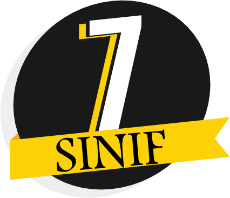 2019-2020 EĞİTİM-ÖĞRETİM YILI…………………………………………………… ORTAOKULUSOSYAL BİLGİLER
 7.SINIF 2 .DÖNEM 1.YAZILIPUANSoyadı :2019-2020 EĞİTİM-ÖĞRETİM YILI…………………………………………………… ORTAOKULUSOSYAL BİLGİLER
 7.SINIF 2 .DÖNEM 1.YAZILIPUANSınıfı :                  No:2019-2020 EĞİTİM-ÖĞRETİM YILI…………………………………………………… ORTAOKULUSOSYAL BİLGİLER
 7.SINIF 2 .DÖNEM 1.YAZILIPUANDY                                    CÜMLELER-İFADELERSosyal medyada sürekli vakit geçirmek kişilerin sosyalleşmesini sağlar.Osmanlı Devleti sadece gayrimüslimler üzerine seferler düzenlenmiştir.Daha önce Osmanlı egemenliğinde yaşamış milletlerin bugün hâla dinlerini yaşaması, Osmanlı hoşgörüsünü gösterir.Keşif yapmak, bilgi toplamak tımarlı sipahilerin görevleri arasındadır.Sanayi inkılabı ile üretimin ucuz ve kaliteli olması sağlanmıştır.Çimpe Kalesi'nin alınması Osmanlı’nın Karadeniz’deki hakimiyetini güçlendirdi.Osmanlı Devleti, Ankara Savaşı’yla Fetret Dönem’ine girmiştir.Osmanlı'da ilk denizcilik faaliyetleri Germiyanoğulları topraklarının alınmasıyla başlamıştır.Kitle iletişim araçları sayesinde her insan başkalarının özel hayatını serbestçe öğrenme hakkına sahiptir.Osmanlı Beyliği kurulduğu dönemdeki Anadolu beylikleri içerisinde en büyüğü ve en güçlüsü idi.